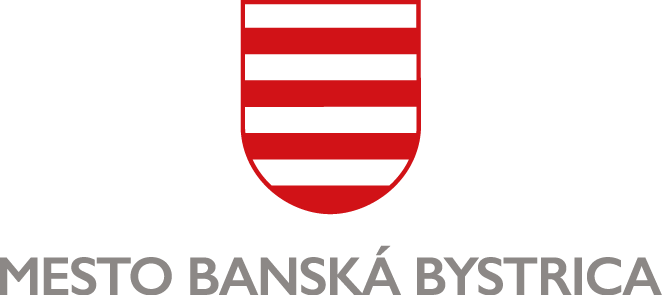 MESTSKÝ ÚRAD, Odbor sociálnych vecí, Oddelenie služieb dlhodobej starostlivostiŽIADOSŤ O ZABEZPEČENIE INÝCH ČINNOSTÍ .................................................................(názov zariadenia sociálnych služieb)Žiadateľ:Meno a priezvisko: ............................................................................................................................Dátum narodenia: ........................................................	Rodné číslo: ..............................................Trvalý pobyt: .................................................................................................... PSČ: ........................Číslo zmluvy: ................................./.................................../OSV-SDS zo dňa	.................................Súhlas dotknutej osoby so spracovaním osobných údajov:„Osobné údaje dotknutých osôb sa spracúvajú v súlade s NARIADENÍM EURÓPSKEHO PARLAMENTU A RADY (EÚ) 2016/679 z 27. apríla 2016 o ochrane fyzických osôb pri spracúvaní osobných údajov a o voľnom pohybe takýchto údajov, ktorým sa zrušuje smernica 95/46/ES (všeobecné nariadenie o ochrane údajov) a so zákonom č. 18/2018 Z. z. o ochrane osobných údajov a o zmene a doplnení niektorých zákonov.Informácie o spracúvaní osobných údajov prevádzkovateľom sú vám plne k dispozícii na webovom sídle https://www.banskabystrica.sk/urad/ochrana-osobnych-udajov/, ako aj vo fyzickej podobe v  sídle a na všetkých kontaktných miestach prevádzkovateľa.“*(hodiace sa označte „X“)Vyhlásenie žiadateľa (zákonného zástupcu):Vyhlasujem, že všetky údaje uvedené v žiadosti sú pravdivé a som si vedomý/á právnych následkov uvedenia nepravdivých údajov.Dňa …..................................	….................................…...................................	podpis žiadateľa (zákonného zástupcu)MESTSKÝ ÚRAD, Odbor sociálnych vecíOddelenie služieb dlhodobej starostlivostiVyjadrenie lekára o zdravotnom stave žiadateľaDiagnóza a popis zdravotného stavu/rehabilitačná diagnóza:............................................................................................................................................................................................................................................................................................................................................................................................................................................................................................................................................................................................................................................................................Konkrétne odporučenie regeneračno-rekondičnej služby - individuálne cvičenie:......................................................................................................................................................................................................................................................................................................................................................................................................................................................................................................... súhlasím    nesúhlasím s poskytovaním regeneračno-rekondičnej služby - individuálne cvičenie.Dňa ….............................	….................................….......................................	pečiatka a podpis odborného lekáraDruh ďalších služiebInterval poskytovania službyInterval poskytovania službyInterval poskytovania službyInterval poskytovania službyDruh ďalších služiebx/týždeňx/mesiacx/štvrťrokx/podľa potrebyZabezpečenie kaderníckych služieb Zabezpečenie pedikérskych služieb Zabezpečenie prepravy formou – sanitky, taxislužby, prepravnej službyZabezpečenie liekov od ošetrujúceho lekáraZabezpečenie výberu liekov na lekársky predpisZabezpečenie poukazu inkontinenčných pomôcok a všeobecného zdravotníckeho materiálu Zabezpečenie výberu inkontinenčných pomôcok a všeobecného zdravotníckeho materiálu Zabezpečenie ošetrovateľskej starostlivosti prostredníctvom ADOS Zabezpečenie vyšetrenia v dispenzárnej starostlivosti Zabezpečenie návštevnej činnosti lekára u prijímateľa Zabezpečenie zmeny obvodného lekára  Zabezpečenie nákupu hygienických a iných osobných potrieb prijímateľovi Zabezpečenie pomôcok Zabezpečenie regeneračno-rekondičných služieb:klasická masáž:*  celého chrbta  krčnej chrbtice                                horné končatiny  dolné končatiny  lavaterm   magnetoterapia  elektroliečba TENS  biolampa  individuálne cvičenie